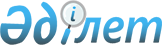 Об организации и финансировании профессиональной подготовки, переподготовки и повышения квалификации безработных в 2011 году
					
			Утративший силу
			
			
		
					Постановление акимата Актогайского района Павлодарской области от 30 декабря 2010 года N 281. Зарегистрировано Управлением юстиции Актогайского района Павлодарской области 07 февраля 2011 года N 12-4-95. Утратило силу в связи с истечением срока действия (письмо руководителя аппарата акима Актогайского района Павлодарской области от 28 октября 2013 года N 26/1-28/361)      Сноска. Утратило силу в связи с истечением срока действия (письмо руководителя аппарата акима Актогайского района Павлодарской области от 28.10.2013 N 26/1-28/361).

      В соответствии с подпунктом 13 пункта 1 статьи 31 Закона Республики Казахстан от 23 января 2001 года "О местном государственном управлении и самоуправлении в Республике Казахстан", статьей 19 Закона Республики Казахстан от 23 января 2001 года "О занятости населения" и постановлением Правительства Республики Казахстан от 19 июня 2001 года за N 836 "О мерах по реализации Закона Республики Казахстан от 23 января 2001 года "О занятости населения", в целях повышения конкурентоспособности безработных на рынке труда и содействия их занятости, акимат района ПОСТАНОВЛЯЕТ:



      1. Государственному учреждению "Отдел занятости и социальных программ Актогайского района" организовать работу по профессиональной подготовке, переподготовке и повышению квалификации безработных за счет средств, предусмотренных в районном бюджете на 2011 год.



      2. Государственному учреждению "Отдел финансов Актогайского района" обеспечить своевременное финансирование из районного бюджета в пределах утвержденных средств по программе 002 "Профессиональная подготовка, переподготовки и повышения квалификации безработных".



      3. Данное постановление акимата района вводится в действие по истечении десяти календарных дней после первого дня его официального опубликования.



      4. Контроль за исполнением данного постановления возложить на заместителя акима района Искакову Б.З.      Аким района                                Ж. Кожанов
					© 2012. РГП на ПХВ «Институт законодательства и правовой информации Республики Казахстан» Министерства юстиции Республики Казахстан
				